1. Comunicazioni della f.i.g.c.	32. Comunicazioni della lega nazionale dilettanti	32.1 Comunicati Ufficiali L.N.D.	32.2 Circolari Ufficiali L.N.D.	33. Comunicazioni del Comitato Regionale Lombardia	43.1 Consiglio Direttivo	43.1.1 squadre under 21	43.2 Segreteria	43.2.1 RIUNIONI ANNUALI PRESSO DELEGAZIONI DEL C.R. LOMBARDIA	43.2.2 TERMINI TESSERMENTO CALCIO A 11 E CALCIO A 5 STAGIONE 2024/2025	53.2.2 riattivazione matricolA s.s. 2024/2025	53.2.3 completamento GRADUATORIA DI MERITO CAMPIONATO juniores regionale under 19 b al termine della stagione sportiva 2023/2024	53.2.4 Società PROMOSSE alla categoria superiore al termine della stagione sportiva 2023/2024	53.2.5 Società RETROCESSE alla categoria inferiore al termine della stagione sportiva 2023/2024 – errata corrige	63.2.6 Completamento Organici Campionati Regionali Stagione Sportiva 2024/2025	63.2.7 Svincoli per inattivita’ art.109 dilettanti	84. Comunicazioni per l’attività del Settore Giovanile Scolastico del C.R.L.	84.1 Attività S.G.S. di competenza L.N.D.	84.1.1 FINALE titolo regionale categoria UNDER 16 REGIONALE	84.1.2 FINALE titolo regionale categoria UNDER 14 REGIONALE	84.1.3 Società RETROCESSE dalle categorie Regionali SGS al termine della stagione sportiva 2023/2024.	94.1.4 Completamento Organici Campionati Regionali Stagione Sportiva 2024/2025	104.2 Attività di competenza s.g.s.	114.2.1 Pubblicazione circolare UFFICIALE	114.2.2 INCONTRI INFORMATIVI SCUOLE CALCIO ÉLITE	115. Notizie su Attività Agonistica	126. CALCIO femminile	156.1 segreteria	156.1.1 FINALE TITOLO REGIONALE ALLIEVE UNDER 17	156.1.2 FINALE TITOLO REGIONALE giovanissime UNDER 15	15format campionati stagione sportiva 2024/2025	156.1.3 graduatorie di meritO STAGIONE SPORTIVA 2023/2024	166.2 NOTIZIE SU ATTIVITA’ AGONISTICA	167. calcio a cinque	187.1 segreteria	18variazione numero telefonico ufficio CALCIO A 5	187.2 NOTIZIE SU ATTIVITA’ AGONISTICA	188. divisione calcio paralimpico sperimentale	188.1 segreteria	188.2 NOTIZIE SU ATTIVITA’ AGONISTICA	189. Delibere della Corte Sportiva di Appello Territoriale	199.1 Corte Sportiva di Appello Territoriale del C.R. Lombardia	199.2 Tribunale Federale Territoriale del CRL	23Nessuna Comunicazione	2310. Rettifiche	2411. Legenda	24Legenda Simboli Giustizia Sportiva	241. Comunicazioni della f.i.g.c. Nessuna comunicazione2. Comunicazioni della lega nazionale dilettanti 2.1 Comunicati Ufficiali L.N.D.Di seguito si pubblicano:CU 439 - CU n. 244/A FIGC - Termini e disposizioni regolamentari tesseramento Società Campionati Calcio a 11 LND stagione sportiva 2024/2025https://www.lnd.it/it/comunicati-e-circolari/comunicati-ufficiali/stagione-sportiva-2023-2024/13001-comunicato-ufficiale-n-439-cu-n-244-a-figc-termini-e-disposizioni-regolamentari-tesseramento-campionati-calcio-a-11-lnd-stagione-sportiva-2024-2025/file CU 440 - CU n. 245/A FIGC - Termini e disposizioni regolamentari tesseramento Società Campionati di Calcio a 5 LND 2024/2025https://www.lnd.it/it/comunicati-e-circolari/comunicati-ufficiali/stagione-sportiva-2023-2024/13002-comunicato-ufficiale-n-440-cu-n-245-a-figc-termini-e-disposizioni-regolamentari-tesseramento-societa-campionati-di-calcio-a-5-lnd-2024-2025/file CU 442 - CU n. 247/A FIGC - Modifiche regolamentari NOIFhttps://www.lnd.it/it/comunicati-e-circolari/comunicati-ufficiali/stagione-sportiva-2023-2024/13004-comunicato-ufficiale-n-442-cu-n-247-a-figc-modifiche-regolamentari-noif/file CU 453 - Gare spareggio-promozione seconde eccellenzahttps://www.lnd.it/it/comunicati-e-circolari/comunicati-ufficiali/stagione-sportiva-2023-2024/13022-comunicato-ufficiale-n-453-gare-spareggio-promozione-seconde-eccellenza/file 2.2 Circolari Ufficiali L.N.D.Nessuna comunicazione3. Comunicazioni del Comitato Regionale Lombardia3.1 Consiglio Direttivo3.1.1 squadre under 21	Si informa che il CR Lombardia, per la Stagione Sportiva 2024/2025, intende organizzare in forma sperimentale un campionato di TERZA CATEGORIA UNDER 21.Alla competizione potranno partecipare anche seconde squadre con diritto di classifica.In base al numero delle squadre iscritte si procederà alla formazione dei gironi.Ulteriori informazioni saranno diramate con appositi Comunicati alla ricezione delle opportune deroghe alle N.O.I.F. (quanto al tema del titolo sportivo alle seconde squadre), che il Comitato ha già sottoposto agli enti centrali insieme al regolamento deliberato in sede di Consiglio Direttivo.3.2 Segreteria3.2.1 RIUNIONI ANNUALI PRESSO DELEGAZIONI DEL C.R. LOMBARDIA 3.2.2 TERMINI TESSERAMENTO CALCIO A 11 E CALCIO A 5 STAGIONE 2024/2025In allegato al presente C.U. si pubblicano le tabelle riassuntive dei termini di Tesseramento di Calcio a 11 e Calcio a 5.3.2.3 riattivazione matricolA s.s. 2024/2025Si comunica che le sotto indicate società, dichiarate inattive, hanno richiesto la riattivazione della preesistente matricola dalla stagione sportiva 2024/2025.3.2.4 completamento GRADUATORIA DI MERITO CAMPIONATO al termine della stagione sportiva 2023/2024 In allegato si pubblicano completamento della graduatoria di merito con aggiunta delle Società perdenti il 2° e 1°turno dei PLAY OFF dei seguenti Campionati:PROMOZIONEJUNIORES REGIONALE UNDER 19 B 3.2.5 Società PROMOSSE alla categoria superiore al termine della stagione sportiva 2023/2024	Di seguito si pubblica ERRATA CORRIGE a seguito di errore materialeCAMPIONATO di PRIMA CATEGORIASi CANCELLI:Si SCRIVA:Si aggiorni anche ORGANICO pubblicato in allegato al C.U. n°90 CRL CAMPIONATO di TERZA CATEGORIASocietà vincenti PLAY OFF di TERZA CATEGORIASi SCRIVA:Società vincenti PLAY OFF di TERZA CATEGORIASi aggiorni anche ORGANICO pubblicato in allegato al C.U. n°90 CRL 3.2.6 Società RETROCESSE alla categoria inferiore al termine della stagione sportiva 2023/2024 – errata corrigeDi seguito si pubblica ERRATA CORRIGE a seguito di errore materialeCAMPIONATO di PROMOZIONESi CANCELLI:Si SCRIVA:Le Società perdenti i gironi sono retrocesse al campionato di PRIMA CATEGORIA 2024/2025.Si aggiorni anche ORGANICO pubblicato in allegato al C.U. n°90 CRL3.2.7 Completamento Organici Campionati Regionali Stagione Sportiva 2024/2025Si rende noto che gli organici pubblicati con C.U. n°90 del C.R.L. verranno completati come segue attingendo dalle varie GRADUATORIE di MERITO laddove si liberassero posti a completamento.ECCELLENZASocietà USCENTI da Organico pubblicato con C.U. n°90 CRL del 13 Giugno 2024Società AMMESSE da GRADUATORIA di MERITO pubblicata sul C.U. n°90 CRL del 13 Giugno 2024PROMOZIONE Società USCENTI da Organico pubblicato con C.U. n°90 CRL del 13 Giugno 2024Società AMMESSE da GRADUATORIA di MERITO pubblicata con C.U. n°90 CRL del 13 Giugno 2024PRIMA CATEGORIASocietà USCENTI da Organico pubblicato con C.U. n°90 CRL del 13 Giugno 2024Società AMMESSE da GRADUATORIA di MERITO pubblicata con C.U. n°90 CRL del 13 Giugno 2024SECONDA CATEGORIASocietà USCENTI da Organico pubblicato con C.U. n°90 CRL del 13 Giugno 2024Società AMMESSE da GRADUATORIA di MERITO pubblicata con C.U. n°90 CRL del 13 Giugno 2024Nessuna SocietàJUNIORES REGIONALE UNDER 19 “A” - (RI)Società AMMESSE da GRADUATORIA di MERITO pubblicata con C.U. n°90 CRL del 13 Giugno 2024JUNIORES REGIONALE UNDER 19 “B” - (RN)Società USCENTI da Organico pubblicato con C.U. n°90 CRL del 13 Giugno 2024Società AMMESSE da GRADUATORIA di MERITO pubblicata con C.U. n°90 CRL del 13 Giugno 2024 e sul C.U. n°91 CRL del 20 Giugno 2024Nessuna Società3.2.8 Svincoli per inattivita’ art.109 dilettantiSVINCOLI PER INATTIVITA’ – RESPINTIRICHIESTA FORMULATA FUORI TERMINE MASSIMO4. Comunicazioni per l’attività del Settore Giovanile Scolastico del C.R.L.4.1 Attività S.G.S. di competenza L.N.D.4.1.1 FINALE titolo regionale categoria UNDER 16 REGIONALESi trascrive di seguito il risultato ufficiale della gara di Finale per il Titolo Regionale, categoria Allievi Regionali Under 16, disputata a Cavernago (Bg) il 15/06/2024:  ALCIONE MILANO SSD A RL - A.S.D. VIS NOVA GIUSSANO  3 - 2Il Comitato Regionale Lombardia esprime il proprio plauso alla contendente società A.S.D. VIS NOVA GIUSSANO nonché alla società ALCIONE MILANO SSD A RL che si è aggiudicata il Titolo Regionale di categoria. Si ringrazia sentitamente la Società A.S.D. CAVERNAGO per la preziosa collaborazione.4.1.2 FINALE titolo regionale categoria UNDER 14 REGIONALESi trascrive di seguito il risultato ufficiale della gara di Finale per il Titolo Regionale, categoria Giovanissimi Regionali Under 14, disputata a Cavernago (Bg) il 15/06/2024:  F.C. SAN GIULIANO CITY SSDARL - ALCIONE MILANO SSD A RL 3 - 2Il Comitato Regionale Lombardia esprime il proprio plauso alla contendente società ALCIONE MILANO SSD A RL nonché alla società F.C. SAN GIULIANO CITY SSDARL che si è aggiudicata il Titolo Regionale di categoria. Si ringrazia sentitamente la Società A.S.D. CAVERNAGO per la preziosa collaborazione.4.1.3 Società RETROCESSE dalle categorie Regionali SGS al termine della stagione sportiva 2023/2024.      In base alle classifiche stilate a conclusione dei campionati sono risultate RETROCESSE le Società sotto indicate per qunto riguarda la categoria GIOVANISSIMI REGIONALI UNDER 14 non inseriti erroneamente nel precedente C.U.:CAMPIONATO GIOVANISSIMI REGIONALE UNDER 14N.B.: LE SOCIETA’ CHE AL TERMINE DELLA STAGIONE 2023/2024 SONO RETROCESSE NON POTRANNO AVVALERSI DELLA FACOLTA’ di ESSERE RIPESCATE.4.1.4 Completamento Organici Campionati Regionali Stagione Sportiva 2024/2025Si rende noto che gli organici pubblicati nel C.U. n°90 del C.R.L. verranno completati come segue attingendo dalle varie GRADUATORIE di MERITO laddove si liberassero posti a completamento.ALLIEVI REGIONALI UNDER 17 ELITE - (DA)Società AMMESSE da GRADUATORIA di MERITO pubblicata con C.U. n°90 CRL del 13 Giugno 2024ALLIEVI REGIONALI UNDER 17 (*3)Società USCENTI da Organico pubblicato con C.U. n°90 CRL del 13 Giugno 2024Società AMMESSE da GRADUATORIA di MERITO pubblicata con C.U. n°90 CRL del 13 Giugno 2024Nessuna SocietàALLIEVI REGIONALI UNDER 16 ELITE - (Y6)Società AMMESSE da GRADUATORIA di MERITO pubblicata con C.U. n°90 CRL del 13 Giugno 2024ALLIEVI REGIONALI UNDER 16 - (DZ)Società USCENTI da Organico pubblicato con C.U. n°90 CRL del 13 Giugno 2024Società AMMESSE Da DEFINIRE con GRADUATORIE in attesa di pubblicazione.GIOVANISSIMI REGIONALI UNDER 15 ELITE - (DG)Società AMMESSE da GRADUATORIA di MERITO pubblicata sul C.U. n°90 CRL del 13 Giugno 2024Nessuna SocietàGIOVANISSIMI REGIONALI UNDER 15 (33)Società USCENTI da Organico pubblicato con C.U. n°90 CRL del 13 Giugno 2024Nessuna SocietàSocietà AMMESSE Da DEFINIRE con GRADUATORIE in attesa di pubblicazioneGIOVANISSIMI REGIONALI UNDER 14 (GU)Società AMMESSE Da DEFINIRE con GRADUATORIE in attesa di pubblicazione4.2 Attività di competenza s.g.s.4.2.1 Pubblicazione circolare UFFICIALEIn allegato al presente C.U. si pubblica CIRCOLARE SGS n° 43 FIGC Lombardia contenente le news relative al SGS FIGC Lombardia.4.2.2 INCONTRI INFORMATIVI SCUOLE CALCIO ÉLITE Nessuna comunicazione5. Notizie su Attività AgonisticaTROFEO COPPA LOMBARDIA U16 REGRISULTATIRISULTATI UFFICIALI GARE DEL 15/06/2024Si trascrivono qui di seguito i risultati ufficiali delle gare disputateGIUDICE SPORTIVOIl Giudice Sportivo, Dott. Rinaldo Meles, assistito dal rappresentante dell'A.I.A., Avv. De Leo Daniele, con la collaborazione del sig. Di Martino Enzo e Merati Giordano per quanto concerne le gare della L.N.D. e assistito dal Sostituto Giudice Sig. Scorziello Carmine e dal rappresentante A.I.A. Pedrani Ezio per quanto concerne le gare del S.G.S., ha adottato le decisioni che di seguito integralmente si riportano: GARE DEL 15/ 6/2024 PROVVEDIMENTI DISCIPLINARI In base alle risultanze degli atti ufficiali sono state deliberate le seguenti sanzioni disciplinari. CALCIATORI NON ESPULSI SQUALIFICA PER UNA GARA EFFETTIVA PER RECIDIVITA' IN AMMONIZIONE (II INFR) ALLIEVI REGIONALI UNDER 16GIUDICE SPORTIVOIl Giudice Sportivo, Dott. Rinaldo Meles, assistito dal rappresentante dell'A.I.A., Avv. De Leo Daniele, con la collaborazione del sig. Di Martino Enzo e Merati Giordano per quanto concerne le gare della L.N.D. e assistito dal Sostituto Giudice Sig. Scorziello Carmine e dal rappresentante A.I.A. Pedrani Ezio per quanto concerne le gare del S.G.S., ha adottato le decisioni che di seguito integralmente si riportano: GARE DEL 27/ 4/2024 DECISIONI DEL GIUDICE SPORTIVO gara del 27/ 4/2024 LUCIANO MANARA - A. CASATI CALCIO ARCORE 
Con deliberazione pubblicata sul C.U. n. 76 del 2.5.2024 lo scrivente ha deciso la trasmissione degli atti di gara alla On. Procura Federale al fine di identificare ed accertare le responsabilità relative a quanto segnalato dalla società Luciano Manara al direttore di gara, in ordine a presunto episodio discriminatorio commesso nei confronti del proprio calciatore Ndyaie Baba. Con ciò riservandosi eventuali decisioni all'esito dell'accertamento. La Procura Federale con nota prot. 29765/79pfi-of 23-24/PM/rn del 29-5-2024 ha comunicato di aver svolto i propri accertamenti e conseguentemente ha trasmesso gli atti relativi per le determinazioni di competenza Dagli atti citati risulta che il calciatore Ndyaie Baba dalla società Luciano Manara nel corso del primo tempo ha avuto un diverbio col calciatore Mattia Francesco Mori della società A. Casati Calcio Arcore nel corso del quale sarebbe stato offeso con frase discriminatoria da parte di quest'ultimo: tuttavia in fase di deposizione con l'inquirente " ha onestamente ammesso di .. non avere la certezza di aver correttamente inteso " l'espressione discriminatoria. Dal canto proprio il calciatore Mattia Francesco Mori della società A.Casati Calcio Arcore ha correttamente ammesso che nel corso dell'episodio in questione, pur non avendo pronunciato frase discriminatoria (come peraltro già da lui chiarito a fine gara al calciatore interessato), ha invece pronunciato frase offensiva (pezzo di m..) nei confronti del calciatore avversario. Fatti propri ed assunti quali mezzi di prova gli atti trasmessi dalla Procura Federale. PQM DELIBERADi squalificare per due gare il calciatore Mattia Francesco Mori della società A. Casati Calcio Arcore. Di archiviare per il resto il procedimento. Manda la presente deliberazione alla segreteria per la notifica alle società ed agli interessati. PROVVEDIMENTI DISCIPLINARI In base alle risultanze degli atti ufficiali sono state deliberate le seguenti sanzioni disciplinari. CALCIATORI ESPULSI SQUALIFICA PER DUE GARE EFFETTIVE vedi deliberazione GIOVANISSIMI UNDER14 REGIONALIGIUDICE SPORTIVOIl Giudice Sportivo, Dott. Rinaldo Meles, assistito dal rappresentante dell'A.I.A., Avv. De Leo Daniele, con la collaborazione del sig. Di Martino Enzo e Merati Giordano per quanto concerne le gare della L.N.D. e assistito dal Sostituto Giudice Sig. Scorziello Carmine e dal rappresentante A.I.A. Pedrani Ezio per quanto concerne le gare del S.G.S., ha adottato le decisioni che di seguito integralmente si riportano: GARE DEL 27/ 4/2024 DECISIONI DEL GIUDICE SPORTIVO gara del 27/ 4/2024 FANFULLA - PAULLESE CALCIO 
Con deliberazione pubblicata sul C.U. n. 76 del 2.5.2024 lo scrivente ha deciso la trasmissione degli atti di gara nonché della mail dell'arbitro alla On. Procura Federale al fine di identificare ed accertare le responsabilità relative a quanto segnalato dalla società Paullese al direttore di gara, in ordine a presunto episodio discriminatorio commesso nei confronti di proprio calciatore. Con ciò riservandosi eventuali decisioni all'esito dell'accertamento. La Procura federale con nota prot. 31400/77pfi-of 23-24/PM/ag del 18-6-24 ha comunicato di aver svolto i propri accertamenti e conseguentemente ha trasmesso gli atti relativi per le determinazioni di competenza. Dagli atti citati, come trasmessi dalla Procura Federale a conclusione delle indagini non risulta accertata, provata ed attribuita la responsabilità individuale di tesserati della società Fanfulla riferitamente ad episodi di natura discriminatoria commessi nei confronti di tesserati della società Paullese. Fatti propri ed assunti quali mezzi di prova gli atti trasmessi dalla Procura federale. PQS. DELIBERA1) Di archiviare pertanto il procedimento. TROFEO COPPA LOMBARDIA U14 REGRISULTATIRISULTATI UFFICIALI GARE DEL 15/06/2024Si trascrivono qui di seguito i risultati ufficiali delle gare disputateGIUDICE SPORTIVOIl Giudice Sportivo, Dott. Rinaldo Meles, assistito dal rappresentante dell'A.I.A., Avv. De Leo Daniele, con la collaborazione del sig. Di Martino Enzo e Merati Giordano per quanto concerne le gare della L.N.D. e assistito dal Sostituto Giudice Sig. Scorziello Carmine e dal rappresentante A.I.A. Pedrani Ezio per quanto concerne le gare del S.G.S., ha adottato le decisioni che di seguito integralmente si riportano: GARE DEL 15/ 6/2024 PROVVEDIMENTI DISCIPLINARI In base alle risultanze degli atti ufficiali sono state deliberate le seguenti sanzioni disciplinari. CALCIATORI NON ESPULSI I AMMONIZIONE DIFFIDA TORNEI/AMICHEVOLI S.G.S.UNDER  15 REGIONALETROFEO “31° GIANNI BRERA”(Gara del 12.06.2024)INIBIZIONE A DIRIGENTI / TECNICIA TUTTO IL 03.07.2024Clementi Marcello  - Tecnico-  soc.  ItalaBella     Roberto       - Dirigente- soc. ItalaTROFEO “11° MAR TIRRENO “(Gara del 01.06.2024)CALCIATORI ESPULSI DAL CAMPOSQUALIFICA A TUTTO IL 10.07.2024Canicchi Tommaso – soc. Angelana 1930 – Per atto di violenza nei confronti di un calciatore avversario.CALCIATORI NON ESPULSI DAL CAMPOSQUALIFICA A TUTTO IL 17.07.2024.Guarise   Luca – soc.  Colognese – Per frase irriguardosa e volgare nei confronti dell’arbitro al termine della gara.6. CALCIO femminile 6.1 segreteria6.1.1 FINALE TITOLO REGIONALE ALLIEVE UNDER 17 Si trascrive di seguito il risultato ufficiale della gara di Finale per il Titolo Regionale, categoria Allieve Regionali Under 17, disputata a Segrate (Mi) il 16/06/2024:  SSDARL OROBICA CALCIO BERGAMO – C.S.D. UESSE SARNICO 1908 	0 - 1Il Comitato Regionale Lombardia esprime il proprio plauso alla contendente società SSDARL OROBICA CALCIO BERGAMO nonché alla società C.S.D. UESSE SARNICO 1908 che si è aggiudicata il Titolo Regionale di categoria. Si ringrazia sentitamente la Società Pol.D. Città di Segrate per la preziosa collaborazione.6.1.2 FINALE TITOLO REGIONALE giovanissime UNDER 15 Si trascrive di seguito il risultato ufficiale della gara di Finale per il Titolo Regionale, categoria Giovanissime Regionali Under 15, disputata a Segrate (Mi) il 16/06/2024:  SPA BRESCIA CALCIO FEMMINILE - A.C.D. MACALLESI 1927	8 - 0Il Comitato Regionale Lombardia esprime il proprio plauso alla contendente società A.C.D. MACALLESI 1927 nonché alla società SPA BRESCIA CALCIO FEMMINILE che si è aggiudicata il Titolo Regionale di categoria. Si ringrazia sentitamente la Società Pol.D. Città di Segrate per la preziosa collaborazione.format campionati stagione sportiva 2024/2025Di seguito si pubblicano i format dei campionati per la stagione sportiva 2024/2025Calcio a 11 FEMMINILEFEMMINILE PROMOZIONE Società vincente PLAY OFF di PROMOZIONE FEMMINILESi ricorda che l’organico del CAMPIONATO di ECCELLENZA FEMMINILE per la stagione sportiva 2024/2025 è pubblicato con C.U. n°90 CRL6.1.3 graduatorie di meritO STAGIONE SPORTIVA 2023/2024In allegato al presente C.U. si pubblicano le GRADUATORIA di MERITO della categoria PROMOZIONE FEMMINILE a conclusione della Stagione Sportiva 2023/2024 per definire eventuali completamenti degli organici.Si chiede alle Società che da posizione di GRADUATORIA di MERITO possono essere RIPESCATE a COMPLETAMENTO ORGANICO della categoria ECCELLENZA FEMMINILE pubblicato sul C.U. n°90 CRL di procedere come segue:lettera in carta intestata e debitamente firmata dal Presidente per accettazione e/o rifiuto del ripescaggio.compilazione del modello di ripescaggio reperibile nella sezione modulistica sul sito del CRL 6.2 NOTIZIE SU ATTIVITA’ AGONISTICAPLAY OFF FEMMINILE SERIE DRISULTATIRISULTATI UFFICIALI GARE DEL 16/06/2024Si trascrivono qui di seguito i risultati ufficiali delle gare disputateFASE FINALE UNDER 17 C11 FEMM.RISULTATIRISULTATI UFFICIALI GARE DEL 16/06/2024Si trascrivono qui di seguito i risultati ufficiali delle gare disputateGIUDICE SPORTIVOIl Giudice Sportivo, Dott. Rinaldo Meles, assistito dal rappresentante dell'A.I.A., Avv. De Leo Daniele, con la collaborazione del sig. Di Martino Enzo e Merati Giordano per quanto concerne le gare della L.N.D. e assistito dal Sostituto Giudice Sig. Scorziello Carmine e dal rappresentante A.I.A. Pedrani Ezio per quanto concerne le gare del S.G.S., ha adottato le decisioni che di seguito integralmente si riportano: GARE DEL 16/ 6/2024 PROVVEDIMENTI DISCIPLINARI In base alle risultanze degli atti ufficiali sono state deliberate le seguenti sanzioni disciplinari. CALCIATORI NON ESPULSI SQUALIFICA PER UNA GARA EFFETTIVA PER RECIDIVITA' IN AMMONIZIONE (II INFR) FASE FINALE UNDER 15 C9 FEMM.RISULTATIRISULTATI UFFICIALI GARE DEL 16/06/2024Si trascrivono qui di seguito i risultati ufficiali delle gare disputateGIUDICE SPORTIVOIl Giudice Sportivo, Dott. Rinaldo Meles, assistito dal rappresentante dell'A.I.A., Avv. De Leo Daniele, con la collaborazione del sig. Di Martino Enzo e Merati Giordano per quanto concerne le gare della L.N.D. e assistito dal Sostituto Giudice Sig. Scorziello Carmine e dal rappresentante A.I.A. Pedrani Ezio per quanto concerne le gare del S.G.S., ha adottato le decisioni che di seguito integralmente si riportano: GARE DEL 16/ 6/2024 PROVVEDIMENTI DISCIPLINARI In base alle risultanze degli atti ufficiali sono state deliberate le seguenti sanzioni disciplinari. CALCIATORI NON ESPULSI I AMMONIZIONE DIFFIDA UNDER 15 FEMMINILE INTERREG.LERISULTATIRISULTATI UFFICIALI GARE DEL 16/06/2024Si trascrivono qui di seguito i risultati ufficiali delle gare disputate7. calcio a cinque 7.1 segreteriavariazione numero telefonico ufficio CALCIO A 5Si comunica la variazione del numero telefonico dell’Ufficio Calcio a 5 come segue:02-217222277.2 NOTIZIE SU ATTIVITA’ AGONISTICANessuna comunicazione8. divisione calcio paralimpico sperimentale 8.1 segreteriaNessuna comunicazione8.2 NOTIZIE SU ATTIVITA’ AGONISTICANessuna comunicazione9. Delibere della Corte Sportiva di Appello Territoriale 9.1 Corte Sportiva di Appello Territoriale del C.R. LombardiaRiunione del 07 giugno 2024Collegio Giudicante: Avv. Alessandro Quercioli (Presidente) Avv. Aldo Bissi, Avv. Alessio Biraghi (Componenti), Rag. Giordano Codegoni (Segretario), Sig. Michele Liguori (Rappresentante AIA)Reclamo società A.S.D. ISPRA CALCIO – Play Off Promozione – Gir. 3/AGARA del 01.06.2024 tra A.S.D. ISPRA CALCIO – F.C. CINISELLOC.U. n. 89 del CRL datato 06.06.204La società A.S.D. ISPRA CALCIO ha proposto reclamo avverso la decisione del G.S. di primo grado che ha comminato: (i) a carico del proprio calciatore Bellacci Mattia la squalifica per cinque gare effettive per avere colpito con una manata un avversario e per avere, in seguito alla notifica dell’espulsione, proferito frase offensiva nei confronti della terna arbitrale; (ii) a carico del proprio calciatore Dardha Nicola la squalifica per quattro gare effettive per comportamento offensivo e minaccioso nei confronti dell’arbitro.La società reclamante, nel proprio reclamo, fornisce una differente ricostruzione dei fatti evidenziando anzitutto che la condotta posta in essere dal calciatore Bellacci Mattia non era caratterizzata da particolare violenza in quanto il contatto con l’avversario avveniva con spinte reciproche nell’intento di recuperare al più presto il pallone.Relativamente alla squalifica comminata a carico del calciatore Dardha Nicola, capitano della squadra, la reclamante sostiene che il giocatore si avvicinava al direttore di gara in piena tranquillità per chiedere i motivi dell’espulsione del compagno Bellacci ed in tale occasione l’arbitro si rivolgeva a lui con toni molto irrispettosi, allontanandolo con la mano: in conseguenza di tale gesto, il calciatore Dardha invitava l’arbitro a non mancargli di rispetto rispondendo in maniera decisa.Infine la reclamante dichiara che il direttore di gara teneva un tono minaccioso, provocatorio ed irrispettoso verso tutti i giocatori partecipanti alla gara.In conclusione, la reclamante chiede l’annullamento della squalifica inflitta al calciatore Dardha Nicola e la riduzione della squalifica comminata al giocatore Bellacci Mattia.Tanto premesso, la Corte Sportiva d’Appello, rilevato che il reclamo è stato proposto ritualmente e nei termini previsti dal C.G.S. e dalla normativa relativa all’abbreviazione dei terminiOSSERVADagli atti ufficiali di gara, fonti primarie e privilegiate di prova ai sensi dell’art 61 comma 1 del C.G.S, emerge chiaramente che il calciatore Bellacci Mattia colpiva prima con il petto e successivamente con un colpo sferrato a mano aperta un calciatore avversario girato di spalle ed inoltre, dopo la notifica dell’espulsione, mentre lasciava il campo, proferiva nei confronti di tutta la terna arbitrale espressioni offensive ed irriguardoseDai medesimi atti ufficiali risulta poi che il calciatore Dardha Nicola, in qualità di capitano, in seguito all’espulsione notificata al compagno Bellacci, si avvicinava all’arbitro offendendolo e pronunciando una frase irriguardosa.Oltre quanto sopra, su richiesta di chiarimenti avanzata dalla Corte, il direttore di gara ha confermato la dinamica dei fatti sopra riportati, fornendo una descrizione analitica e dettagliata di tutto quanto accaduto a partire dal minuto 26’ del secondo tempo ed evidenziando elementi circostanziati pienamente coerenti con quanto già riportato nel referto di gara.    La reclamante non ha invece fornito elementi idonei per confutare quanto emerge dagli atti ufficiali, in ossequio al disposto di cui all’art. 61 comma 1 CGS. Accertato il fatto, giova precisare che le sanzioni inflitte ai due calciatori, alla luce delle rispettive condotte, risultano correttamente quantificate dal Giudice di prime cure, senza possibilità di alcuna riduzione e con conseguente rigetto del reclamo.Tanto premesso e osservato, questa Corte Sportiva d’Appello TerritorialeRIGETTAil reclamo e dispone l’addebito della relativa tassa.Riunione del 13 giugno 2024Collegio Giudicante: Avv. Francesco Paolo Modugno (VicePresidente) Avv. Paolo Cuminetti, Avv. Giuseppe Olia (Componenti), Rag. Giordano Codegoni (Segretario), Sig. Michele Liguori (Rappresentante AIA)Reclamo in proprio del sig. DOSSI SURYEN tesserato per la società ASD Dominante – Torneo 1° Polaris Cup U. 15 - GARA del 02.06.2024 tra ARS ROVAGNATE – ASD LA DOMINANTEC.U. n. 46 della Delegazione Provinciale di Monza datato 06.06.2024Il calciatore DOSSI SURYEN, minorenne, impugnava per il tramite del genitore la decisione richiamata in epigrafe mediante la quale veniva comminata la sanzione della squalifica fino al 29.09.2024 “per espressione ingiuriosa nei confronti dell’arbitro”. Nel proprio reclamo, il calciatore ammetteva sostanzialmente i fatti ascritti ma censurava l’ammontare della sanzione in quanto sproporzionato. Nello specifico, il calciatore sottolineava che la comminata sanzione a tempo gli impedirebbe da un lato di partecipare ai tornei federali che si svolgono all’esito della conclusione dei Campionati e dall’altro alle prime gare della prossima stagione di Campionato e di Coppa Lombardia, rendendo di fatto la sanzione equivalente a 10 giornate di squalifica. Tanto premesso e osservato, questa Corte Sportiva d’Appello Territoriale, osservato che il reclamo è stato proposto nei termini di RegolamentoOSSERVANel reclamo Il calciatore non fornisce ricostruzioni alternative allo svolgimento dei fatti né contesta la pronuncia di espressioni di carattere irriguardoso nei confronti del Direttore di gara, da ritenersi dunque pacificamente ammesse. L’analisi del Collegio può vertere dunque esclusivamente sulla proporzionalità della sanzione rispetto ai fatti ascritti.A tal proposito, il reclamante rileva correttamente che l’art. 36 del CGS prevede la sanzione minima di 4 giornate di squalifica per le espressioni ingiuriose proferite nei confronti dell’arbitro. La predetta norma prevede una cornice edittale determinata solo nel minimo al fine di consentire all’Organo giudicante di discostarsi dalla sanzione base, con riferimento alle circostanze del caso, nei casi in cui le condotte risultino particolarmente lesive. La norma consente all’Organo giudicante di infliggere la sanzione anche a tempo determinato. Sebbene non sia specificato un minimo edittale sulla squalifica a tempo, questo Collegio ritiene che possa essere quantificato in un lasso equivalente orientativamente ad un mese di squalifica. Se è pur vero che tutte le sanzioni inflitte dagli organi di giustizia sportiva devono avere carattere di effettività e di afflittività, è altrettanto vero che, da un punto di vista della dosimetria della sanzione, non può che assumere primario rilievo anche il principio di proporzionalità. La proporzionalità non deve essere considerata come un canone rigido ed immodificabile, ma si configura quale regola che implica la flessibilità dell’azione e, in ultima analisi, la rispondenza della stessa alla razionalità ed alla legalità. In definitiva, il principio di proporzionalità va inteso “nella sua accezione etimologica e dunque da riferire al senso di equità e di giustizia, che deve sempre caratterizzare la soluzione del caso concreto, non solo in sede amministrativa, ma anche in sede giurisdizionale” (cfr. da ultimo Cons. Stato, sez. V, 21 gennaio 2015 n. 284). Posto quanto sopra, ad avviso di questo Collegio, le espressioni di carattere ingiurioso proferite dal reclamante non consentono un discostamento dal minimo edittale, trattandosi di frasi che, sebbene meritevoli di sanzione, non possiedono requisiti di gravità tali da far propendere per una squalifica di ammontare superiore.Ciò che assume massimo rilievo nella fattispecie è in particolare il lasso di tempo intercorrente tra la pubblicazione del Comunicato C.U. n. 46 datato 06.06.2024 della Delegazione Provinciale di Monza e il termine della disposta sanzione (29.09.2024). Tale squalifica precluderebbe al calciatore di saltare, di fatto, un numero di gare nettamente superiore rispetto alle 4 previste come minimo edittale dall’art. 36 del CGS. Ne consegue che la sanzione come oggi determinata risulta del tutto sproporzionata e irragionevole rispetto ai fatti ascritti, anche in considerazione dell’età del calciatore e che tale squalifica dovrà essere scontata ai sensi dell’art. 19 CGS.Tanto premesso, la Corte Sportiva d’AppelloACCOGLIE il reclamo e per l’effetto ridetermina la sanzione inflitta al calciatore DOSSI SURYEN, riducendola a n. 4 (quattro) giornate di squalifica.Dispone la restituzione della tassa di reclamo, se versata.Reclamo della società A.S.D. ALL SOCCER – Torneo 3° Bestetti U. 14GARA del 26.05.2024 tra A.S.D. ALL SOCCER – A.S.D. CALCIO CANEGRATEC.U. n. 45 della Delegazione Provinciale di Monza datato 30.05.204La società A.S.D. ALL SOCCER propone reclamo avverso la decisione richiamata in epigrafe con cui il G.S. di 1°Grado ha applicato nei confronti del calciatore IANNUZZI NICOLO’ GIULIO la sanzione della squalifica fino al 3/11/2024 per atto di violenza nei confronti di un avversario ex art. 38 CGS e per espressione ingiuriosa nei confronti dell’Ufficiale di gara ex art. 36, co. 1, CGS.Nella delibera è altresì specificato che la sanzione è stata commisurata tenendo conto della sosta dei campionati tra luglio e agosto.Rispetto a quanto sopra, la reclamante osserva come la sanzione appaia del tutto sproporzionata rispetto ai fatti occorsi, allegando altresì un filmato da cui dovrebbe trarsi evidenza di quanto effettivamente accaduto. Sottolinea inoltre come il tesserato raggiunto dalla sanzione, oltre che di giovane età, sia anche persona che mantiene sempre comportamenti corretti e segno di grande sportività. Conclude chiedendo, pertanto, una congrua riduzione della sanzione.Tanto premesso e osservato, questa Corte Sportiva d’Appello Territoriale, osservato che il reclamo è stato proposto nei termini di RegolamentoOSSERVAIl reclamo verte essenzialmente sulla dosimetria della sanzione applicata al calciatore IANNUZZI, rispetto alla quale la reclamante ritiene che vi sia stata eccessiva afflittività da parte del Giudice Sportivo, non giustificata dai fatti come realmente occorsi.Ciò posto, senza che vi sia necessità di affrontare la questione sulla ammissibilità o meno del video prodotto, Questa Corte ha richiesto all’Ufficiale di Gara un chiarimento sulla dinamica della prima condotta oggetto di sanzione, ritenuta configurare una ipotesi di violenza ex art. 38 CGS dal G.S. A tal riguardo, il supplemento di rapporto chiarisce come il gesto dello IANNUZZI sia più correttamente da configurare come una “reazione” al fallo precedentemente subito, priva della volontà di “provocare nessun danno” al proprio avversario, e che infatti si è risolta in un contatto “non eccessivamente forte” che non ha provocato “la caduta o l’entrata del massaggiatore”.Deve quindi escludersi, in primo luogo, l’applicazione al caso in esame del caso previsto dall’art. 38 CGS.Venendo, poi, all’espressione ingiuriosa proferita nei confronti dell’Arbitro, va ricordato che l’art. 36, lett. a), CGS prevede, per tali ipotesi, la sanzione minima di 4 giornate di squalifica. La predetta norma prevede una cornice edittale determinata solo nel minimo al fine di consentire all’Organo giudicante di discostarsi dalla sanzione base, con riferimento alle circostanze del caso, nei casi in cui le condotte risultino particolarmente lesive. La norma consente all’Organo giudicante di infliggere la sanzione anche a tempo determinato. Sebbene non sia specificato un minimo edittale sulla squalifica a tempo, questo Collegio ritiene che possa essere quantificato in un lasso equivalente orientativamente ad un mese di squalifica. Se è pur vero che tutte le sanzioni inflitte dagli organi di giustizia sportiva devono avere carattere di effettività e di afflittività, è altrettanto vero che, da un punto di vista della dosimetria della sanzione, non può che assumere primario rilievo anche il principio di proporzionalità. La proporzionalità non deve essere considerata come un canone rigido ed immodificabile, ma si configura quale regola che implica la flessibilità dell’azione e, in ultima analisi, la rispondenza della stessa alla razionalità ed alla legalità. In definitiva, il principio di proporzionalità va inteso “nella sua accezione etimologica e dunque da riferire al senso di equità e di giustizia, che deve sempre caratterizzare la soluzione del caso concreto, non solo in sede amministrativa, ma anche in sede giurisdizionale” (cfr. da ultimo Cons. Stato, sez. V, 21 gennaio 2015 n. 284). Posto quanto sopra, ad avviso di questo Collegio, l’espressione proferita dal reclamante non consente un discostamento dal minimo edittale, trattandosi di frase che, sebbene meritevole di sanzione, non possiede requisiti di gravità tali da far propendere per una squalifica di ammontare superiore.Ciò che assume massimo rilievo nella fattispecie è il lasso di tempo intercorrente tra la pubblicazione del Comunicato C.U. n. 45 datato 30.05.2024 della Delegazione Provinciale di Monza e il termine della disposta sanzione, quantificata fino al 3 novembre 2024 (per un totale, quindi, di oltre 5 mesi).Come è evidente, tale squalifica precluderebbe al calciatore di giocare, di fatto, un numero di gare nettamente superiore rispetto alle 4 previste come minimo edittale dall’art. 36 del CGS, a cui va aggiunta n. 1 (una) giornata per il fallo di reazione sanzionato con l’espulsione (una volta esclusa la condotta violenta ex art. 38 CGS). Ne consegue che la sanzione come determinata risulta del tutto sproporzionata e irragionevole rispetto ai fatti ascritti, anche in considerazione dell’età del calciatore. Questa Corte Sportiva ritiene, in conclusione, che il reclamo sia meritevole di accoglimento e che la sanzione debba essere rideterminata al minimo edittale, così come da dispositivo. Per l’esecuzione della sanzione, infine, si dovrà ovviamente seguire la disciplina dell’art. 19 CGS, tenendo conto dell’eventuale pre-sofferto.Tanto premesso e osservato, questa Corte Sportiva d’Appello TerritorialeACCOGLIE il reclamo e per l’effetto ridetermina la sanzione inflitta al calciatore IANNUZZI NICOLO’ GIULIO, riducendola a n. 5 (cinque) giornate di squalifica.Dispone la restituzione della tassa di reclamo, se versata.9.2 Tribunale Federale Territoriale del CRLNessuna comunicazioneNessuna Comunicazione10. RettificheNessuna comunicazione11. Legenda	Legenda Simboli Giustizia SportivaA    NON DISPUTATA PER MANCANZA ARBITRO               B    SOSPESA PRIMO TEMPO                              D    ATTESA DECISIONI ORGANI DISCIPLINARI              F    NON DISPUTATA PER AVVERSE CONDIZIONI ATMOSFERICHEG    RIPETIZIONE GARA PER CAUSE DI FORZA MAGGIORE     H    RECUPERO D'UFFICIO                               I     SOSPESA SECONDO TEMPO                            K    RECUPERO PROGRAMMATO                             M    NON DISPUTATA PER IMPRATICABILITA' CAMPO         P    POSTICIPO                                        R    RAPPORTO NON PERVENUTO                           U    SOSPESA PER INFORTUNIO D.G.                      W   GARA RINVIATA Y    RISULTATI di RAPPORTI PERVENUTI in RITARDO                     IL SEGRETARIO						    		IL PRESIDENTE     Davide Fenaroli		                               		                          Sergio Pedrazzini________________________________________________________________________________________________PUBBLICATO ED AFFISSO ALL’ALBO DEL COMITATO IN MILANO IL 20 GIUGNO 2024________________________________________________________________________________________________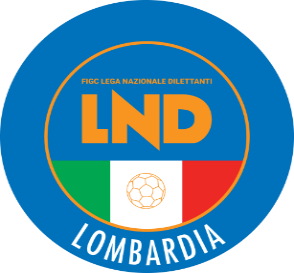 COMITATO REGIONALE LOMBARDIAVia RICCARDO PITTERI n° 95/2 20134 MILANO   Tel. 02.21722.563Sito Internet: lombardia.lnd.it   crllnd@pec.comitatoregionalelombardia.itCanale Telegram @lndlombardiaFacebook: Figc Lnd LombardiaSegreteria e Programmazione Gare:Tel. 02.21722.202-204 - Fax 02.21722.233 - E.mail: affarigeneralicrl@lnd.itTesseramento:Tel. 02.21722.206-207 - Fax 02.21722.231 - E.mail: tesseramentocrl@lnd.ittesseramento@pec.comitatoregionalelombardia.itSportello Unico:Tel. 02.21722.261-209 - Fax 02.21722.230 – E.mail: societacrl@lnd.it  Ufficio Stampa e Pubbliche relazioni:Tel./Fax 02.21722.205 - 347.4406339 - E.mail: ustampacrl@lnd.itServizio Pronto A.I.A.:Tel. 02.21722410Giudice Sportivo Territoriale:giudicesportivocrl@pec.comitatoregionalelombardia.itCorte d’Appello Territoriale:cortedappello.tribunaleterritoriale@pec.comitatoregionalelombardia.itStagione Sportiva 2023/2024Comunicato Ufficiale N° 91 del 20/06/2024Stagione Sportiva 2023/2024Comunicato Ufficiale N° 91 del 20/06/2024Stagione Sportiva 2023/2024Comunicato Ufficiale N° 91 del 20/06/2024MantovaTenutasi in data 07/06/2024Tenutasi in data 07/06/2024Tenutasi in data 07/06/2024Tenutasi in data 07/06/2024LodiTenutasi in data 10/06/2024Tenutasi in data 10/06/2024Tenutasi in data 10/06/2024Tenutasi in data 10/06/2024MonzaTenutasi in data 11/06/2024Tenutasi in data 11/06/2024Tenutasi in data 11/06/2024Tenutasi in data 11/06/2024LeccoTenutasi in data 12/06/2024Tenutasi in data 12/06/2024Tenutasi in data 12/06/2024Tenutasi in data 12/06/2024CremonaTenutasi in data 13/06/2024Tenutasi in data 13/06/2024Tenutasi in data 13/06/2024Tenutasi in data 13/06/2024BergamoTenutasi in data 14/06/2024Tenutasi in data 14/06/2024Tenutasi in data 14/06/2024Tenutasi in data 14/06/2024BresciaTenutasi in data 17/06/2024Tenutasi in data 17/06/2024Tenutasi in data 17/06/2024Tenutasi in data 17/06/2024VareseTenutasi in data 18/06/2024Tenutasi in data 18/06/2024Tenutasi in data 18/06/2024Tenutasi in data 18/06/2024Paviavenerdì21/06/202421:00Sala dell'Annunciata, Piazza Petrarca n. 3/4, PaviaComomercoledì26/06/202420:00Sala Convegni “Giovanni Zampese”, Corso Unità D’Italia 11, CantùLegnanogiovedì27/06/202420:00Fondazione Famiglia Legnanese, Via Matteotti n. 3, Legnano (Mi)Milanovenerdì28/06/202420:00Auditorium Gaber, Piazza Duca d'Aosta, MilanoSondriosabato29/06/202410:00Sala Consiliare del Palazzo Pretorio, Piazza Campello n. 1, SondrioMatricolaDenominazioneAnno Inattività951713A.S.D. VARANO BORGHI2023-2024952871A.S.D. PRO PALAZZOLO2023-2024E675788F.C.D.PIAN CAMUNOE922635PIANICO U.S. A.S.D.7380U.S.BORSANESEBDelegazione di Varese205443U.S.ROVELLESEBDelegazione di VareseC933826U.S.D.PAGAZZANESEC945156A.S.D.AURORA SERIATE 1967C675589A.S.D.OLIMPIC TREZZANESEC933826U.S.D.PAGAZZANESEC945156A.S.D.AURORA SERIATE 1967C675501A.S.D.BASIANO MASATE SPORTING64114A.C.MAGENTASocietà VINCENTE SPAREGGI Fase NAZIONALE di ECCELLENZA28710S.S.LUCIANO MANARA80965F.C.CINISELLO945186A.S.D.CELLATICA917108A.S.D.ROBBIO LIBERTAS915815A.S.D.ISPRA CALCIO28710S.S.LUCIANO MANARASocietà USCENTE da GRADUATORIA di MERITO80965F.C.CINISELLOSocietà USCENTE da GRADUATORIA di MERITO945186A.S.D.CELLATICASocietà USCENTE da GRADUATORIA di MERITO917108A.S.D.ROBBIO LIBERTASSocietà USCENTE da GRADUATORIA di MERITO915815A.S.D.ISPRA CALCIOSocietà USCENTE da GRADUATORIA di MERITO943075A.S.D.LUINO 1910943075A.S.D.LUINO 1910Società USCENTE da GRADUATORIA di MERITO676210U.S.PONTOGLIESE 1916 A.S.D.78975G.S.D.CALCIO ORATORIO COLOGNO949351U.S.D.ORATORIO DON BOSCO676210U.S.PONTOGLIESE 1916 A.S.D.78975G.S.D.CALCIO ORATORIO COLOGNO949351U.S.D.ORATORIO DON BOSCO917095F.C.CASTELLEONE947105A.S.D.VIRTUS AURORA TRAVAGLIATO915450A.C.D.CALOLZIOCORTE954800A.S.D.AS VARZI947031A.S.D.VEROLESE 1911917095F.C.CASTELLEONESocietà USCENTE da GRADUATORIA di MERITO947105A.S.D.VIRTUS AURORA TRAVAGLIATOSocietà USCENTE da GRADUATORIA di MERITO915450A.C.D.CALOLZIOCORTESocietà USCENTE da GRADUATORIA di MERITO954800A.S.D.AS VARZISocietà USCENTE da GRADUATORIA di MERITO947031A.S.D.VEROLESE 1911Società USCENTE da GRADUATORIA di MERITO675067POL.D.PONTE SEZ. CALCIOSocietà USCENTE per RINUNCIA6593130LOVO MARCO06/10/2002ASD ACCADEMY TURATE MOZZATE3210281BRUNO VINCENZO19/10/2005TREVIGLIESE ASDA937719A.S.D.VALCERESIO A. AUDAXA937865A.S.D.ACCADEMIA BUSTESEA202574SSDARLCEDRATESE CALCIO 1985A675110A.S.D.UNION VILLA CASSANOB62933U.S.D.GUANZATESEB675754A.S.D.LIMBIATEB45720S.C.CARONNESE S.S.D.AR.L.B62179FBC.D.VAREDOC938095A.S.D.FOOTBALL CLUB CERNUSCOC26020S.D.C.COLICODERVIESEC62198A.S.D.LA DOMINANTEC933928U.S.FOLGORE CARATESE A.S.D.D675653A.S.D.FIORENTE 1946 COLOGNOLAD675452A.S.D.POZZUOLO CALCIOD952724REAL CALEPINA F.C. SSDARLD917093A.C.CREMA 1908 S.S.D.AR.L.E949208U.S.D.ORATORIO SAN MICHELERITIRO dal CAMPIONATO su C.U n°11 CRLE940747A.S.D.CAZZAGOBORNATO CALCIOE675405A.C.VALTROMPIA 2000E78987A.S.D.PASSIRANO CAMIGNONEF64312USOM CALCIO A.S.D.F945174A.S.D.UNION CALCIO BASSO PAVESEF937722A.P.D.PAULLESE CALCIOF59034A.C.D.MACALLESI 1927G917108A.S.D.ROBBIO LIBERTASRITIRO dal CAMPIONATO su C.U n°49 CRLG930652F.B.C.CASTEGGIO 18 98 A.S.D.G952774A.S.D.ACCADEMIA CALCIO VITTUONEG954829SSDATHLETIC PAVIA A.R.L.70279A.S.D.MORAZZONE70279A.S.D.MORAZZONE947024S.S.D.MAPELLO A R.L.930652F.B.C.CASTEGGIO 18 98 A.S.D.952781A.S.D.CALCIO CANEGRATE675366ROZZANO CALCIO SRL SSD28710S.S.LUCIANO MANARA205826A.C.MAZZO 80 SSDRL947024S.S.D.MAPELLO A R.L.930652F.B.C.CASTEGGIO 18 98 A.S.D.952781A.S.D.CALCIO CANEGRATE675366ROZZANO CALCIO SRL SSD28710S.S.LUCIANO MANARA205826A.C.MAZZO 80 SSDRLSORAGNA CHRISTIAN(ALCIONE MILANO SSD A RL) MORI MATTIA FRANCESC(A.CASATI CALCIO ARCORE) FAMA SIMONE(SAN GIULIANO CITY SSDARL) PINI GIULIO(SAN GIULIANO CITY SSDARL) CategoriaGironiSquadreOrganicoEccellenza Femminile1161666510A.S.D.GORLA MINOREVINCENTI GAIA(UESSE SARNICO 1908) CACCIATORE VANESSA(MACALLESI 1927) 